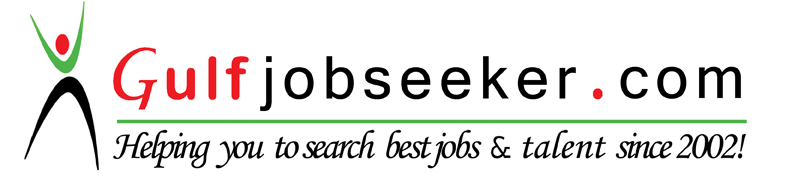 Whats app  Mobile:+971504753686 Gulfjobseeker.com CV No:1567308E-mail: gulfjobseeker@gmail.comPERSONAL SUMMARYRecently graduated from the University of Strathclyde in Glasgow, with Five years of sailing experience and two years working as a technical superintendent. I am confident, organized, very helpful and cooperative, dedicated to my work and I do my best in every situation. . My Long Term Objective is to be in a recognized position in the Shipping Industry, with challenging opportunities to be able to utilize my technical, managerial & personal skills towards the achievement of the company’s goals and objectives.EDUCATION2014 – 2015	University of Strathclyde, 		MSc in Technical Ship Management with MeritModules: 	Waterborne Transportation Systems, HRM in a Business Context, Systems Availability		and Maintenance, Maritime Law, Contracts & Insurance, Inspection and Survey,			Marine Transport And Economics, Maritime Safety And Risk, Maritime Regulatory		Framework, and On board Energy Management & Marine Environment Protection.Group Project:	Business Venture Of Arctic Region Operated Liquefied Natural Gas Carriers.Thesis: 	‎Managing onboard maintenance using Key performance indicators.2007 – 2008	National Maritime College of Ireland, Erasmus Exchange programme		Bachelor of engineering in Marine and Plant engineering with DistinctionKey Subjects:	Mechanics, Marine Electrical Power, Marine Engineering Operations, Marine Project, 		Mathematics‎, Applied Thermodynamics, Naval Architecture Applications, Marine 		Control Engineering, Electrical Automation Systems and Group Project.2005 – 2008	Antwerp Maritime Academy,  		Bachelor in Marine Engineering2000 – 2002	Institut Supérieur des Pêches Maritimes, 		Diploma of science in Nautical ScienceWORK EXPERIENCE2012 – 2014	Besix Brussels, 	                           	     Technical superintendentEnsured safety and the environmental protection at all times. Established an effective planned maintenance system to reduce downtime due to planned and unplanned maintenance activities. Managed and directed the running, maintenance and repair of all shipboard equipment.Coordinated with the production department for the scheduling of preventative maintenance activities and unpredicted failures during operation.Carried out technical inspections and reports on vessels’ condition, performance and operational readiness, formulate an upgradation plan and follow-up with the vessels.Liaised with Classification Societies and Flag States to maintain valid all vessels’ certificates.Controlled and approved supply of stores, paints, lubricants, bunkers, chemicals and spare parts, based on ship’s needs.Performed corrective actions of technical deficiencies raised after internal and external audits against technical procedures of the company. 2011 – 2012	Audi Brussels, 			              Electromechanical engineer2008 – 2010	Exmar Ship Management,            	Junior Engineer on board gas carriersAssisted in maintaining and repairing vessels in a safe, efficient and cost-effective manner.In charge of engineering watches (UMS conditions), and various equipment such as pumps, purifiers, compressors, sewage treatment unit, fresh water generators, oil-water separator and incinerators.Assisted in the maintenance of main engine and generators both diesel and steam.Performed tests on boiler water, cooling water and lubricating oil and act on results obtained.2002 – 2005	UMEP, 			           Junior Deck Officer on board trawlers.ADDITIONAL SKILLSLanguages:	I am fluent in both written and spoken Arabic, English, and French. In addition, I have 		a basic ‎level of the Dutch language.IT:		I am proficient in Microsoft Word, Excel, and PowerPoint.Affiliation:	Member of IMarEST, Institute of Marine Engineering, Science and Technology.